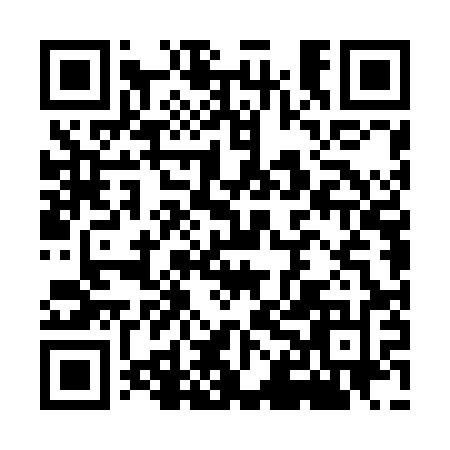 Ramadan times for Alleghe, ItalyMon 11 Mar 2024 - Wed 10 Apr 2024High Latitude Method: Angle Based RulePrayer Calculation Method: Muslim World LeagueAsar Calculation Method: HanafiPrayer times provided by https://www.salahtimes.comDateDayFajrSuhurSunriseDhuhrAsrIftarMaghribIsha11Mon4:524:526:3212:224:226:136:137:4712Tue4:494:496:3012:224:246:146:147:4913Wed4:474:476:2812:214:256:156:157:5014Thu4:454:456:2612:214:266:176:177:5215Fri4:434:436:2412:214:276:186:187:5316Sat4:414:416:2212:204:286:206:207:5517Sun4:394:396:2012:204:296:216:217:5618Mon4:374:376:1812:204:306:226:227:5819Tue4:354:356:1612:204:316:246:247:5920Wed4:334:336:1412:194:326:256:258:0121Thu4:314:316:1212:194:336:266:268:0222Fri4:284:286:1012:194:346:286:288:0423Sat4:264:266:0812:184:356:296:298:0524Sun4:244:246:0712:184:376:306:308:0725Mon4:224:226:0512:184:386:326:328:0826Tue4:204:206:0312:174:396:336:338:1027Wed4:174:176:0112:174:406:346:348:1228Thu4:154:155:5912:174:416:366:368:1329Fri4:134:135:5712:174:426:376:378:1530Sat4:114:115:5512:164:436:396:398:1731Sun5:085:086:531:165:447:407:409:181Mon5:065:066:511:165:447:417:419:202Tue5:045:046:491:155:457:437:439:223Wed5:015:016:471:155:467:447:449:234Thu4:594:596:451:155:477:457:459:255Fri4:574:576:431:145:487:477:479:276Sat4:544:546:411:145:497:487:489:287Sun4:524:526:391:145:507:497:499:308Mon4:504:506:371:145:517:517:519:329Tue4:474:476:361:135:527:527:529:3410Wed4:454:456:341:135:537:537:539:35